Le diplôme : un passeport pour l'emploi ? (1/5)Travail, activité, emploiDocument 1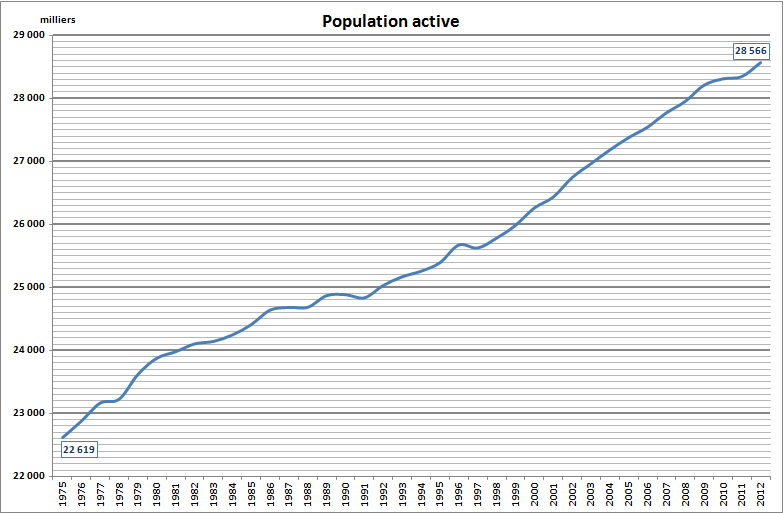 Champ : France métropolitaine, population de 15 ans et plus, moyennes annuelles.Source : INSEE – Banque de données macro-économiques(identifiant série : 001665068)Rappelez la définition de la population active.Faites une phrase avec la valeur affichée en bas du graphique : 22 619.Calculez le taux de variation en pourcentage de la population active entre 1975 et 2012.Faites une phrase avec votre résultat.L’évolution de la population active est-elle continue depuis 1975, ou bien pouvez-vous distinguer des périodes différentes en la matière ?Document 2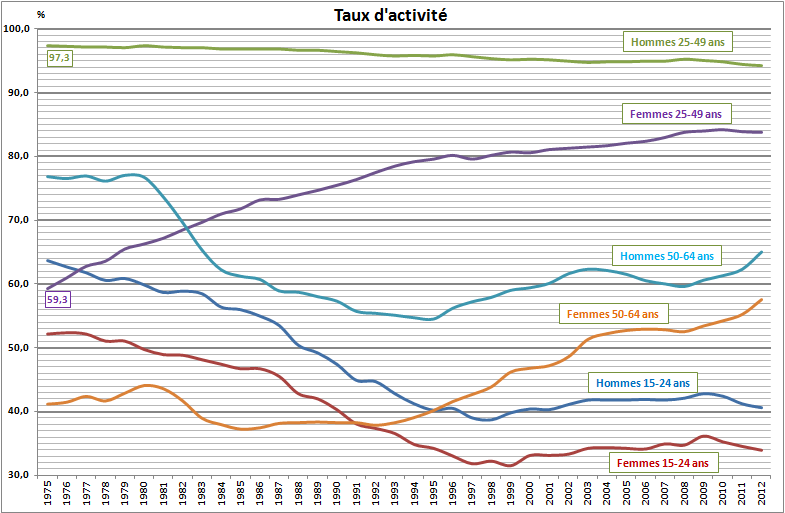 Champ : France métropolitaine, population de 15 ans et plus, moyennes annuelles.Source : INSEE – Banque de données macro-économiques(identifiants séries : 001665069 ;001665070 ;001665072 ;001665073 ;001665075 ;001665076)Comment calcule-t-on le taux d’activité des femmes de 15-24 ans ?Faites une phrase avec les 2 valeurs affichées sur la gauche du graphique (97,3 et 59,3).Proposez un calcul permettant d’exprimer l’inégalité dans les taux d’activité des 50-64 ans en fonction du genre en 1975.Faites une phrase avec votre résultat.Comment a évolué cette inégalité en 2012 ?Quelles informations importantes pourriez-vous dégager à la lecture de ce graphique ?Document 3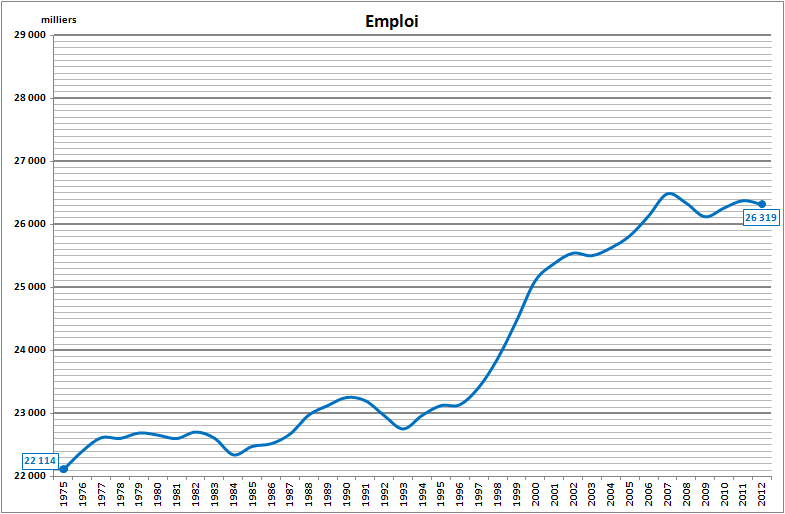 Champ : France métropolitaine, population de 15 ans et plus, valeurs au 31 décembre.Source : INSEE – Banque de données macro-économiques(identifiant série : 001664729)Quelle différence faites-vous entre la population active et l’emploi ?Faites une phrase avec la valeur affichée en bas du graphique : 22 114.Calculez le taux de variation en pourcentage de l’emploi entre 1975 et 2012.Faites une phrase avec votre résultat.Comparez avec la réponse apportée à la question 4 portant sur le document 2. Qu’en déduisez-vous ?L’évolution de l’emploi est-elle continue depuis 1975, ou bien pouvez-vous distinguer des périodes différentes en la matière ?Document 4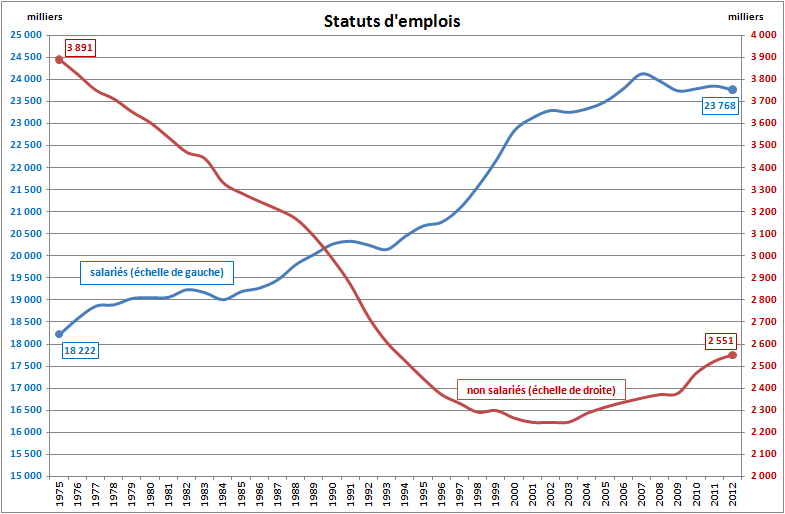 Champ : France métropolitaine, population de 15 ans et plus, valeurs au 31 décembre.Source : INSEE – Banque de données macro-économiques(identifiants séries : 001664699 ; 001664714)Faites une phrase indiquant le nombre de salariés et de non salariés en 2002.Calculez l’évolution en pourcentage du nombre de salariés entre 1975 et 2012.Calculez l’évolution en pourcentage du nombre de non salariés entre 1975 et 2012.Calculez la part en pourcentage que représentaient les salariés et les non salariés en 1975.Calculez la part en pourcentage que représentaient les salariés et les non salariés en 2012.Quelles informations importantes pourriez-vous dégager à la lecture de ce graphique et de vos calculs ?Bonus 1 :Document 5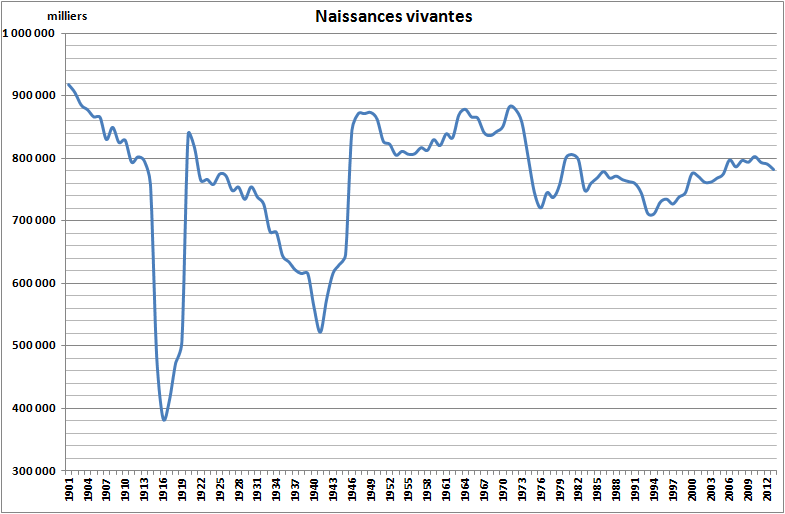 Champ : France métropolitaine, territoire au 31 décembre 2013Source : INSEE – Banque de données macro-économiques(identifiant série : 000067677)Si l’on suppose que l’âge moyen de sortie de l’école est de 20 ans et que l’âge moyen de départ à la retraite est de 60 ans, quel serait l’influence des naissances vivantes sur la population active de la période 2000-2010 (document 2) ?Même question mais pour la population active de la période 1990-2000.Bonus 2 :Document 6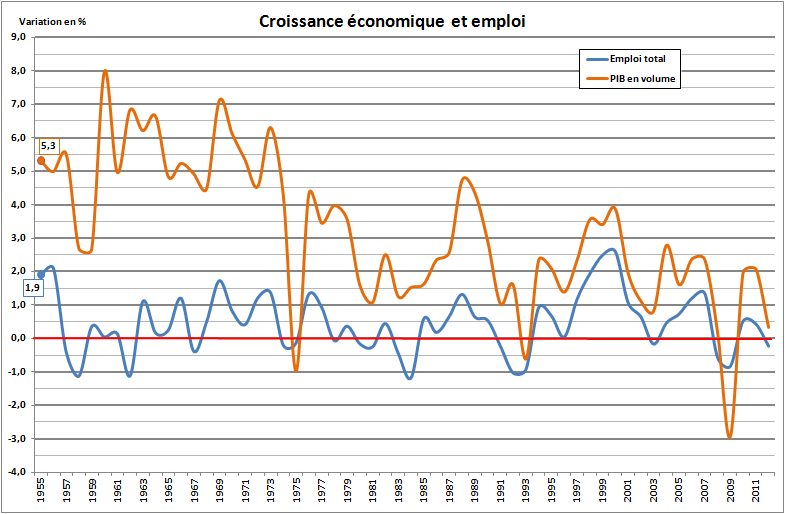 Note : le taux de croissance du produit intérieur brut en volume sert à mesurer la croissance économique, c’est-à-dire la croissance des richesses produites.Sources : INSEE - Comptes nationaux (base 2010) - Tableau 1.102P pour le PIB - mai 2014INSEE - Marché du travail - Séries longues - Mise à jour 2013 (décembre 2013) - tableau 201Faites une phrase avec les valeurs apparaissant sur la partie gauche du graphique (1,9 et 5,3).Le PIB s’est-il réduit entre 2000 et 2001 ?La croissance de l'emploi suit-elle toujours la croissance du PIB ?Synthèse collective évaluée :En vous aidant du module en ligne et de vos réponses aux questions accompagnant les documents suivants vous présenterez l’évolution de l’activité et de l’emploi en France depuis 1975.